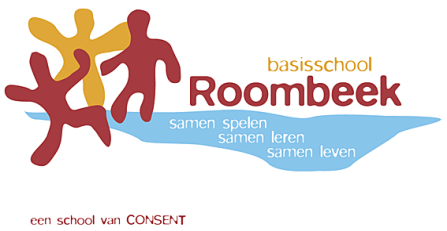 Jaarplan PBS: schooljaar      2021-2022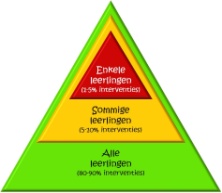 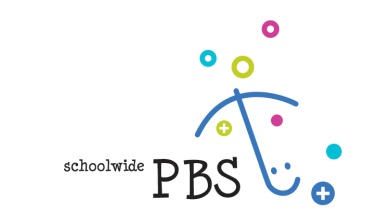 Jaarplan PBS: schooljaar      2021-2022Jaarplan PBS: schooljaar      2021-2022Jaarplan PBS: schooljaar      2021-2022Jaarplan PBS: schooljaar      2021-2022Resultaatafspraak(smart)Activiteiten(beschrijving)WieWanneerEVALUATIE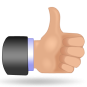 Gedurende schooljaar 2021-2022 vindt er maandelijks een PBS stuurgroep bijeenkomst plaats.Er zijn maandelijkse PBS-stuurgroep-bijeenkomsten gepland van 15.15-16.30Tijdens de bijeenkomsten wordt het TIPS format gebruikt (agenda/notuleren).  PBS -stuurgroepmaandelijks volgens jaarplanningDoorlopend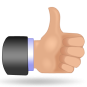 Planning gemaakt LiselotteTijdens het opstarten van schooljaar 2021-2022 is PBS een onderdeel van het thema ‘de groep een groep’.Alle leerkrachten werken volgens afgesproken planning. Er is een plan hoe PBS op te starten in de 1e 2 weken (een groep een groep)Denk aan:. bekrachtigen 4:1, lln en collega’s. afspraken rond gedrag + vastleggen hiervan. actief negeren ongewenst gedrag. groepsvorming: wat verwachten we van elkaar?- menukaart invullen - gebruik complimentenbord- wekelijks bericht op het Klassenboek van de schoolapp (schoolwaarden benoemen).Team Vanaf 23 augustusEr is een jaarplanning gedragslessen. Alle leerkrachten geven wekelijks een PBS les. Elke week wordt er een gedragles gegeven volgens de jaarplanning.Het ene moment is dit een gedragles voor in de groep en het andere moment erbuiten.Wanneer de leerkracht signaleert dat er afgeweken moeten worden van het jaarschema, omdat de aandacht ergens anders nodig is, kan dit. Team Elke maandag om 10.15 uur.Daarnaast naar behoefte extra/of andere lessen geven.PBS-stuurgroep / locatievegadering De lessen STOP-LOOP-PRAAT zijn in de planning gedragslessen meegenomen.Deze lessen worden na elke vakantie herhaald + ingeoefend TeamElke maandag na de vakantie PBS stuurgroep / locatievergadering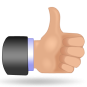 Planning lessenNieuwe leerkrachten + stagiaires krijgen bij aanvang van het schooljaar een introductie t.a.v. PBSPowerpoint PBS + EHBI Liselotte z.s.m. na aanvang stage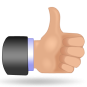 1-09-’21Jessica en LiselotteEr is een planning m.b.t. vaste overlegmomenten directie m.b.t. jaarplanning, doelstellingenBespreken en gezamenlijk plannen:procesjaarplanning en doelenvastleggen afspraken schoolbreed niveau in PBS beleidsplanDirectie + Liselotte September(Huidig schooljaar SET en TFI) Consent nog geen duidelijkheid omtrent de invulling SET en TFIEr vindt jaarlijks een teamscholing plaatsKorte herhaling, opfrissing van PBS. - groene niveau (bespreking van kwaliteitskaarten)- gele niveau (bespreking van kwaliteitskaarten)- borging- afspraken herhalen/bijstellen (eventueel inoefenen). Denk hierbij aan de reactieprocedure/consequenties/belonen/registraties - Data bespreken - GLANSTeamDatum nader te bepalenDe Benchmark of Quality vindt jaarlijks plaats en de resultaten worden geanalyseerd en terug gekoppeld naar het team. Schoolteam vult in.  PBS-stuurgroep analyseert en koppelt terug naar team.TeamLiselottePBS stuurgroepnajaar afname BoQEvaluatie januariPbS bouwstenen worden door het team uitgevoerdLeerkrachten werken aan de groene basis middels de bouwstenen:GedragsverwachtingenGedragslessenBekrachtigenNegerenReactieprocedureRegistreren Team Doorlopend BouwvergaderingLokatievergaderingPbs-stuurgroep Er vinden klassenconsultaties halverwege het schooljaar plaats.Consultatie op de bouwstenen PBS. Het schoolprofiel klassenconsultatie en de lijst wordt besproken in PBS team. Directeur en PBS coördinator bespreken de waarnemingen met de leerkracht.Accenten:Koppelen van waarden aan gedragsverwachtingenVisualisatie van verwachtingen in groepBekrachtigenMinimale aandacht voor gewenst gedrag Liselottejanuari 2022Truus / LiselotteHet team vult de checklist PBS-proof groen in en de resultaten worden verwerkt en teruggekoppeld.De leerkrachten vullen een checklijst in mbt de ontwikkeling van hun vaardigheden in de groene basis.Accenten:Gedragsles pro-actief gevenDefinitie en maatregelen bij groot probleemgedrag helder krijgenRegistreren in SWISDe resultaten worden geanalyseerd en teruggekoppeld.Team januari 2022Ouders worden meegenomen in het proces PBS.Er is elke twee maanden een ouderdenktank gepland. Hierover praten ouders over de visie van de school en de ontwikkeling van PBS.Er is minimaal 1 ouderavond geplandThema: o.a. digitalisering (schooljaar 2020-2021 niet doorgegaan i.v.m. Coronamaatregelen).TruusDatum nader te bepalenEr is een jaarplanning voor schooljaar 2020-2021.Dit wordt opgesteld op basis van evaluaties huidige schooljaarHierin worden de punten uit de SET/TFI ook meegenomen. PBS-stuurgroepseptember 2021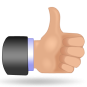 